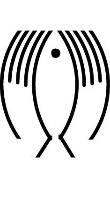 Berufung in den Prüfungs-Unterausschuss im SPS Die Schulleitung der Fachakademie für Sozialpädagogik beruft die PraxisanleitungFrau/Herrn __________________________________________________________________in den Prüfungsunterausschuss für die praktische Prüfung an der Praxisstelle.Name der Erzieherpraktikantin:  									Einrichtung: 												Bestätigung des Prüfungstermins – Erklärung zur ThemenmitteilungHiermit bestätige ich folgenden Termin für die praktische Abschlussprüfung___________________________________________________________________________in meiner Praxiseinrichtung: _______________________________________________________________________________________________________________________________AnleiterIn: __________________________________________________________________Vertretung im Krankheitsfall: ___________________________________________________Ich bin mit dem Termin für die praktische Abschlussprüfung meiner Erzieherpraktikantin einverstanden und erkläre mich bereit, das von der Schule rechtzeitig übermittelte Thema 
im verschlossenen Kuvert 1 Woche vor dem Prüfungstermin der Praktikantin zu übergeben.
Der schriftliche Organisationsplan wird von der Praktikantin in häuslicher Arbeit erstellt 
und von ihr einen Tag vor der Prüfung an die betreuende Lehrkraft gemailt, sowie am Prüfungstag schriftlich vorgelegt._______________________________		      _______________________________Datum                                                                                  	       Unterschrift PraxisanleitungFachakademie für Sozialpädagogik der A. Schulschwestern v.U.L.Fr.Mariahilfplatz 14,  81541 München,  Tel.: 089/621793-112  e-mail: info@faks-schulschwestern.de  